Location and Jurisdiction of U.S. “Circuit” Courts and 
Pennsylvania DistrictsAbout the Circuits in the U.S. Court of AppealsThere are 13 appellate courts that sit below the U.S. Supreme Court, and they are called the U.S. Courts of Appeals. The 94 federal judicial districts are organized into 12 regional circuits, each of which has a court of appeals.  The appellate court’s task is to determine whether or not the law was applied correctly in the trial court. Appeals courts consist of three judges and do not use a jury.–U.S. Courts.gov 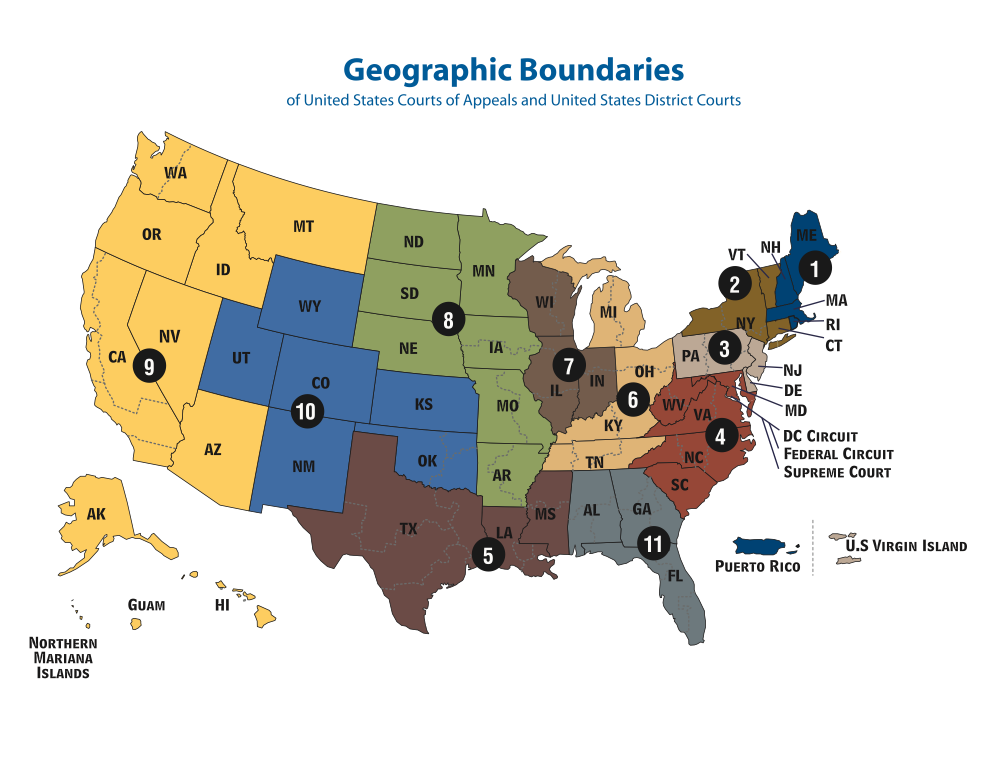 See the list of circuits and districts on the next page.List of CircuitsThe circuits and the subsidiary jurisdictions are listed below: Circuit TableNote: Numbers in parentheses are used for states with multiple districts.Circuits and DistrictsFirst Circuit (Boston)District of MaineDistrict of MassachusettsDistrict of New HampshireDistrict of Puerto RicoDistrict of Rhode IslandSecond Circuit (New York City)District of ConnecticutEastern District of New YorkNorthern District of New YorkSouthern District of New YorkWestern District of New YorkDistrict of Vermont*Third Circuit (Philadelphia)District of Delaware District of New Jersey **Eastern District of Pennsylvania**Middle District of Pennsylvania**Western District of PennsylvaniaDistrict of the Virgin Islands Fourth Circuit (Richmond)District of MarylandEastern District of North CarolinaMiddle District of North CarolinaWestern District of North CarolinaDistrict of South CarolinaEastern District of VirginiaWestern District of VirginiaNorthern District of West VirginiaSouthern District of West VirginiaFifth Circuit (New Orleans)Eastern District of LouisianaMiddle District of LouisianaWestern District of LouisianaNorthern District of MississippiSouthern District of MississippiEastern District of TexasNorthern District of TexasSouthern District of TexasWestern District of TexasSixth Circuit (Cincinnati)Eastern District of KentuckyWestern District of KentuckyEastern District of MichiganWestern District of MichiganNorthern District of OhioSouthern District of OhioEastern District of TennesseeMiddle District of TennesseeWestern District of TennesseeSeventh Circuit (Chicago)Central District of IllinoisNorthern District of IllinoisSouthern District of IllinoisNorthern District of IndianaSouthern District of IndianaEastern District of WisconsinWestern District of WisconsinEighth Circuit (St. Louis)Eastern District of ArkansasWestern District of ArkansasNorthern District of IowaSouthern District of IowaDistrict of MinnesotaEastern District of MissouriWestern District of MissouriDistrict of NebraskaDistrict of North DakotaDistrict of South DakotaNinth Circuit (San Francisco)District of AlaskaDistrict of ArizonaCentral District of CaliforniaEastern District of CaliforniaNorthern District of CaliforniaSouthern District of CaliforniaDistrict of GuamDistrict of HawaiiDistrict of IdahoDistrict of MontanaDistrict of NevadaDistrict of the Northern Mariana IslandsDistrict of OregonEastern District of WashingtonWestern District of WashingtonTenth Circuit (Denver)District of ColoradoDistrict of KansasDistrict of New MexicoEastern District of OklahomaNorthern District of OklahomaWestern District of OklahomaDistrict of UtahDistrict of WyomingEleventh Circuit (Atlanta)Middle District of AlabamaNorthern District of AlabamaSouthern District of AlabamaMiddle District of FloridaNorthern District of FloridaSouthern District of FloridaMiddle District of GeorgiaNorthern District of GeorgiaSouthern District of GeorgiaDistrict of Columbia Circuit (Washington)District of ColumbiaFederal Circuit (Washington)CourtsCourt of Appeals for Veterans ClaimsCourt of Federal ClaimsCourt of International TradeAdministrative agenciesArmed Services Board of Contract AppealsBureau of Justice AssistanceCivilian Board of Contract AppealsInternational Trade CommissionMerit Systems Protection BoardOffice of Congressional Workplace Rights[E]Patent Trial and Appeal BoardPersonnel Appeals BoardTrademark Trial and Appeal BoardPennsylvania District CourtsEastern District of PennsylvaniaE.D. CourtsAllentownPhiladelphiaReadingE.D. CountiesBerks, Bucks, Chester, Delaware, Lancaster, Lehigh, Montgomery and NorthamptonMiddle District of PennsylvaniaM.D. CourtsHarrisburgScrantonWilkes-BarreWilliamsportM.D. CountiesAdams, Bradford, Cameron, Carbon, Centre, Clinton, Columbia, Cumberland, Dauphin, Franklin, Fulton, Huntingdon, Juniata, Lackawanna, Lebanon, Luzerne, Lycoming, Mifflin, Monroe, Montour, Northumberland, Perry, Pike, Potter, Schuylkill, Snyder, Susquehanna, Sullivan, Tioga, Union, Wayne, Wyoming, and York.Western District of PennsylvaniaW.D. CourtsErieJohnstownPittsburghW.D. CountiesAllegheny, Armstrong, Beaver, Bedford, Blair, Butler, Cambria, Clarion, Clearfield, Crawford, Elk, Erie, Fayette, Forest, Greene, Indiana, Jefferson, Lawrence, McKean Mercer, Somerset, Venango, Warren, Washington, WestmorelandCircuitPrimary Duty StationStates/Territories1stBostonMassachusetts, Maine, New Hampshire, Rhode Island, Puerto Rico2ndNew YorkNew York (4), Connecticut, Vermont3rdPhiladelphiaPennsylvania (3), New Jersey, Delaware, U.S. Virgin Islands4thRichmondVirginia (2), Maryland, West Virginia (2), North Carolina (3), South Carolina5thNew OrleansLouisiana (3), Texas (4), Mississippi (2)6thCincinnatiOhio (2), Michigan (2), Kentucky (2), Tennessee (3)7thChicagoIllinois (3), Indiana (2), Wisconsin (2)8thSt. LouisMissouri (2), Arkansas (2), Nebraska, Iowa (2), Minnesota, North Dakota, South Dakota9thSan FranciscoCalifornia (4), Oregon, Washington (3), Alaska, Hawaii, Nevada, Arizona, Idaho, Montana, Guam, Northern Mariana Islands10thDenverColorado, Wyoming, Utah, New Mexico, Oklahoma (3), Kansas11thAtlantaGeorgia (3), Alabama (3), Florida (3)DCWashington DCDistrict of Columbia